尊敬的先生/女士：我谨通知您，国际电联关于全面打击假冒和失窃ICT设备的方式的讲习班（2018年7月23日，日内瓦）将聚焦于国际电联成员国在理事会2018年会议期间提出的有关篡改诸如国际移动设备识别（IMEI）之类的ICT设备唯一电信设备识别符的关切。为此，讲习班准备讨论相关主题：–	篡改和复制用于移动设备的IMEI识别符；–	生产真品终端设备的电信运营商、监管机构和ICT供应商所面临的包括克隆、篡改和复制识别符等问题在内的使用现有ICT设备识别符号的重要挑战；–	目前正用于打击假冒和失窃ICT设备的识别系统，并且讨论用于此类任务的可信赖的唯一ICT设备标识符；–	可以保证现有标识符能够在设备上安全存储并可防范篡改识别系统，并且实施检测克隆的手段以及将其与真品区别开来的方法；–	制定可能的技术解决方案以解决复制/篡改/克隆用以打击假冒和失窃ICT设备的唯一ICT设备识别符的行动计划所有有关讲习班的信息见网页。祝您与会顺利且富有成效！顺致敬意！（原件已签）电信标准化局主任
李在摄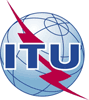 国 际 电 信 联 盟电信标准化局国 际 电 信 联 盟电信标准化局2018年4月27日，日内瓦2018年4月27日，日内瓦文号：电信标准化局第84号通函补遗1
TSB Events/DA电信标准化局第84号通函补遗1
TSB Events/DA致：-	国际电联各成员国主管部门；-	ITU-T部门成员；-	ITU-T部门准成员；-	国际电联学术成员致：-	国际电联各成员国主管部门；-	ITU-T部门成员；-	ITU-T部门准成员；-	国际电联学术成员联系人：Denis AndreevDenis Andreev致：-	国际电联各成员国主管部门；-	ITU-T部门成员；-	ITU-T部门准成员；-	国际电联学术成员致：-	国际电联各成员国主管部门；-	ITU-T部门成员；-	ITU-T部门准成员；-	国际电联学术成员电话：+41 22 730 5780+41 22 730 5780致：-	国际电联各成员国主管部门；-	ITU-T部门成员；-	ITU-T部门准成员；-	国际电联学术成员致：-	国际电联各成员国主管部门；-	ITU-T部门成员；-	ITU-T部门准成员；-	国际电联学术成员传真：+41 22 730 5853+41 22 730 5853致：-	国际电联各成员国主管部门；-	ITU-T部门成员；-	ITU-T部门准成员；-	国际电联学术成员致：-	国际电联各成员国主管部门；-	ITU-T部门成员；-	ITU-T部门准成员；-	国际电联学术成员电子邮件：tsbsg11@itu.inttsbsg11@itu.int抄送：-	ITU-T各研究组正副主席；-	电信发展局主任；-	无线电通信局主任；抄送：-	ITU-T各研究组正副主席；-	电信发展局主任；-	无线电通信局主任；事由：国际电联关于全面打击假冒和失窃ICT设备的方式的讲习班（2018年7月23日，瑞士日内瓦）国际电联关于全面打击假冒和失窃ICT设备的方式的讲习班（2018年7月23日，瑞士日内瓦）国际电联关于全面打击假冒和失窃ICT设备的方式的讲习班（2018年7月23日，瑞士日内瓦）国际电联关于全面打击假冒和失窃ICT设备的方式的讲习班（2018年7月23日，瑞士日内瓦）